Środa 01.04.2020r.Dzień dobry "Biedronki". Dzisiaj nowe zabawy.Tulipan – zabawa grafomotoryczna. Potrzebna będzie kartka, czerwona i zielona kredka. Dziecko rysuje  według tekstu czytanego przez  rodzica: 1. Po cichu, ale wesoło Narysuj czerwone koło. 2. Kreska w prawo, kreska w lewo, Czubek taki jak ma drzewo. 3. Pod tą główką – kółko małe Na zielono obwiedź całe. Zapamiętaj też, że wiosnąTulipany prosto rosną. 4. I że kwiatek to nie zwierz – Z lewej liść i z prawej też! 5. Popraw listek, popraw płatek. Już na kartce kwitnie kwiatek! Źródło: H. Turk, A. Berfels, R. Pradella, „Elementarz rysowania i malowania”, wyd. Delta, Warszawa 2011, s. 20–21.Następne zadanie do wykonania przy laptopie - "Bystre oczko". Obrazki poniżej.                    Wesołej  zabawy.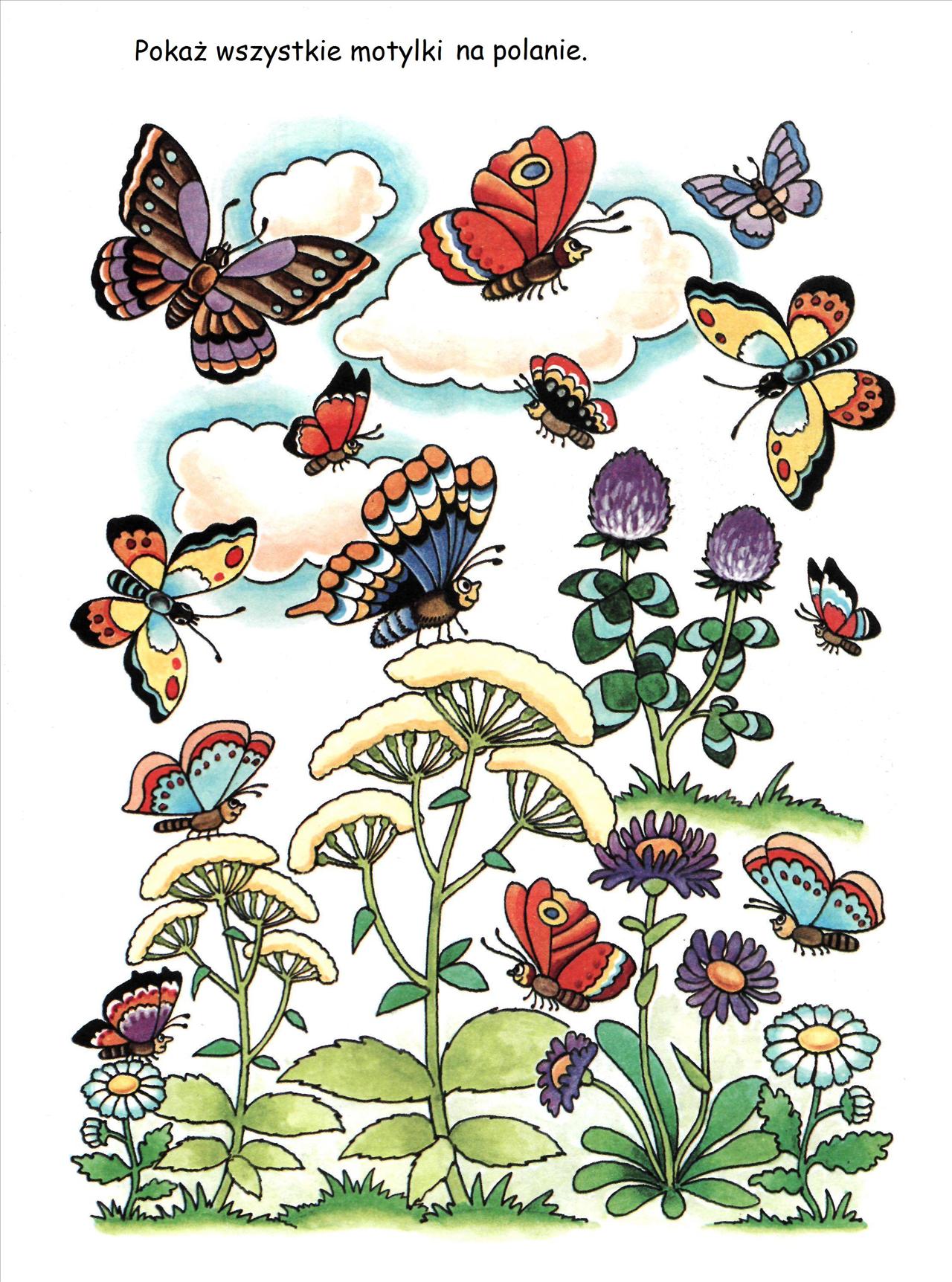 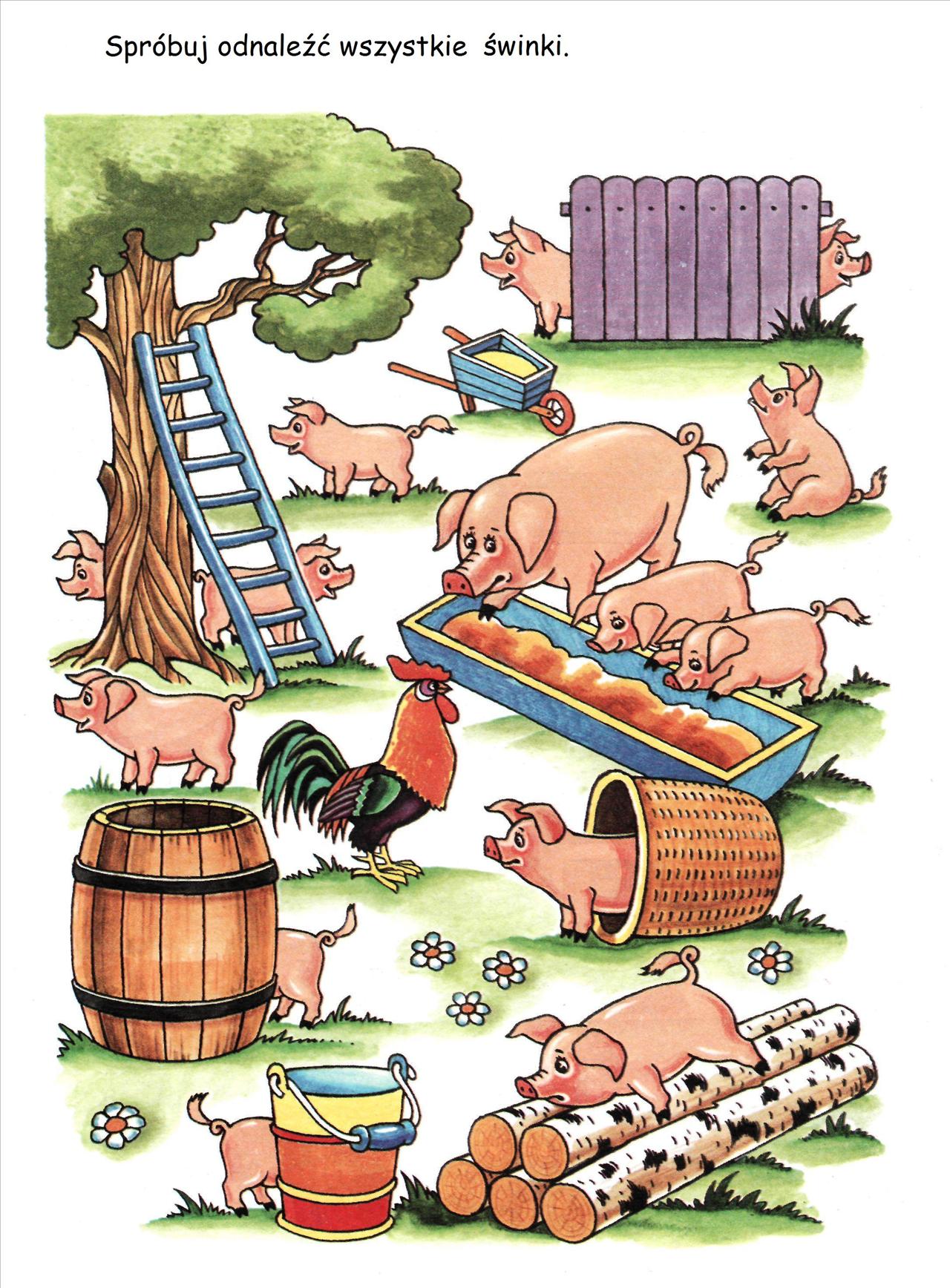 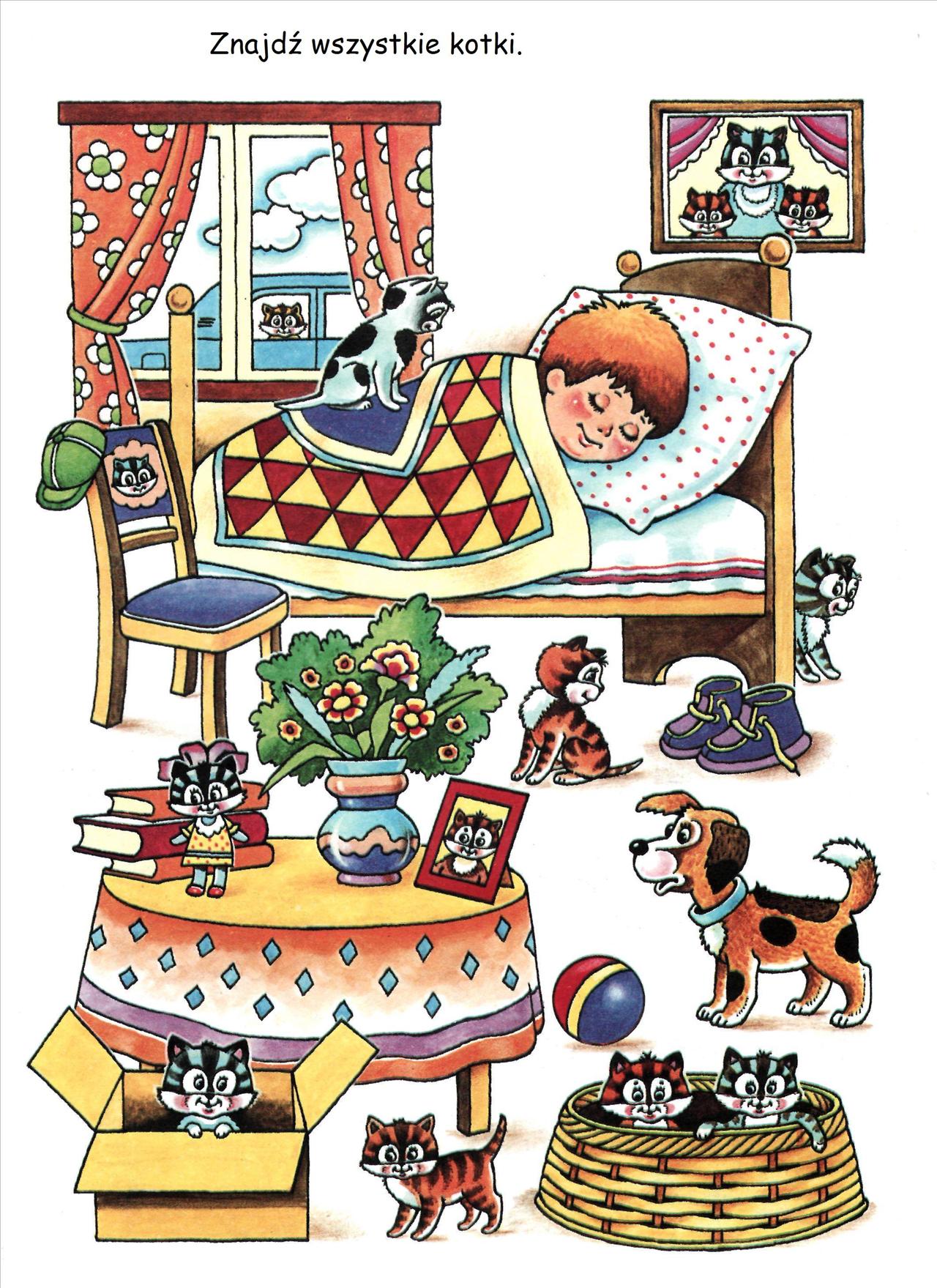 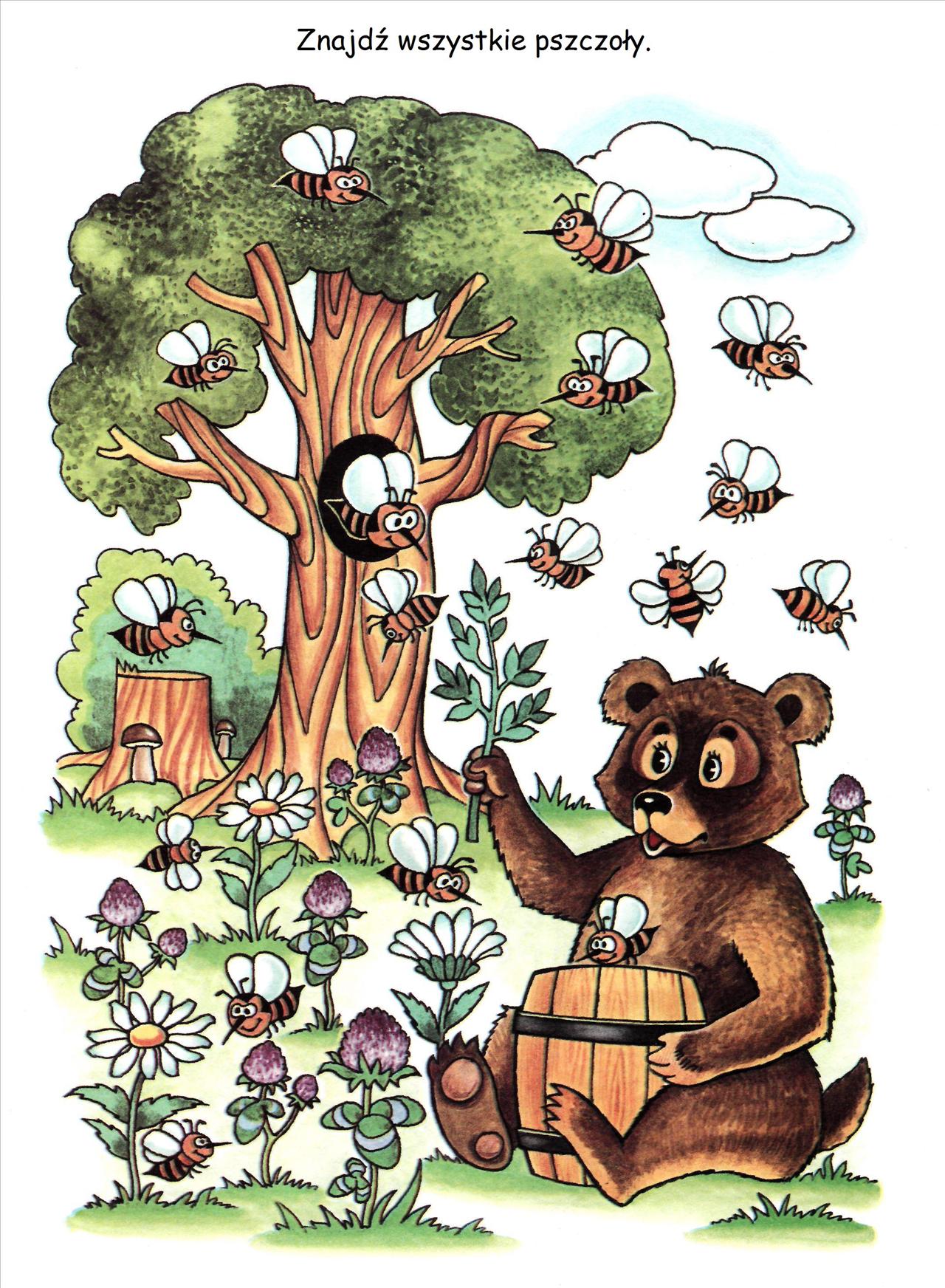 